Criteria for Testing for COVID19Covenant Regional Lab cannot test for COVID19. The only current test availability is through the Health Department.To be accepted for COVID19 testing, the following requirements must be met: the CDC criteria below and have approval from the City Health Dept. *Please note that the travel history includes domestic travel to areas of local transmission as well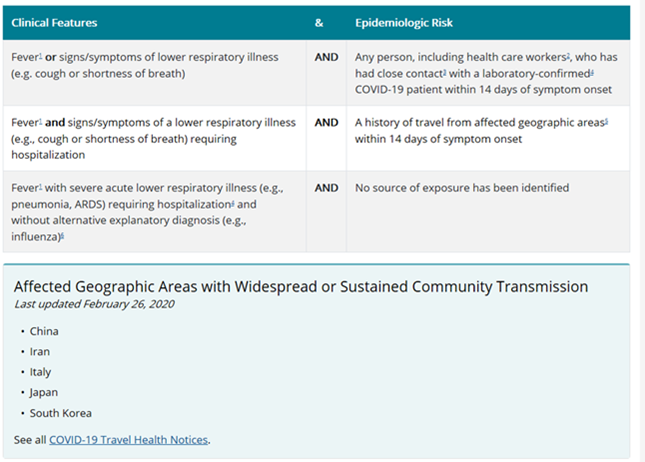 The Lubbock City Health Dept asks that a Viral Respiratory PCR panel, Influenza and Strep screens be run and negative before calling Health Department.City Health Dept # include Day time M-F 8-5pm      806 775-2933Weekends and After hours    806-741-7093The COVID19 Order can be found in Meditech by searching for either corona or covid:  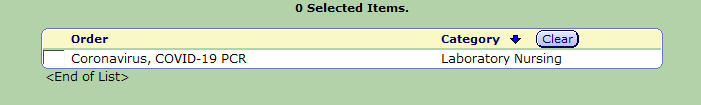 